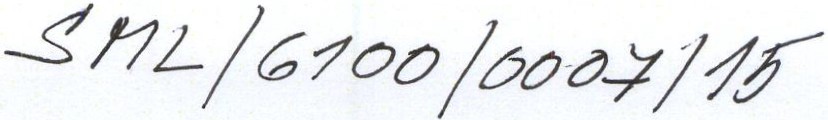 l<ONICA MINOLTA	Dodatek ke smlouvěčíslo  dodatku:  12333146-09-2016-01I. OdběratelZápadočeská univerzita v Plzni Univerzitní 8, 30614 Plzeň DIČ/IČ: CZ497nS13 / 497n513Číslo zákazníka:  238015Odpovědná osoba:	Ing. Petr Beneš, kvestorKontaktní osoba:	xxxTeslova 9/1198 (F), 30614, PlzeňTel:	xxxEmail:	xxxli. DodavatelKonica Minolta Business Solutions Czech, spol. s r. o. Žarošická 13,628 00 BrnoDIČ/IČ: CZ00176150 / 00176150Zapsáno v obchodním rejstříku vedeným Krajským soudem v Brně oddíl C, vložka 21999Bankovní spojení: 2550460107/2600 Citibank EuropeIBAN: CZ25 2600 0000 0025 5046 0107Tel.: 8411n 777 Fax: 533 315 450Emaí:l  info@konicaminolta.czKontaktní osoba:	xxxOdpovědná osoba:    Mikulec PetrDodavatel a Odběratel spolu uzavírají dodatek ke smlouvě číslo 12333146 a dohodli se na níže uvedených změnách:Ill. Změna konfigurace strojeNové příslušenstvi:Artiklové čís/o	Název	Sériové číslo	Ks	Zvý§ení nájmu stroje 	o9967001930	USB CRv2 Multireader HF	159,00 KčZměna platebních podmínekCelkový nový měsíční paušá:l1 609,00 Kč bez DPH (1 946,89 Kč včetně DPH)Obecné změny smlouvyDatum platnosti dodatku od 1. 11. 2016 Umístění / realizace dle původní smlouvyTento dodatek nabývá platnosti a účinnosti dnem podpisu oběma smluvními stranami a stává se nedílnou součástí smlouvy. Není-li uvedeno jinak, jsou ceny uvedené vdodatku bez DPH. Ostatní ustanovení smlouvy se nemění.První zúčtovací období se změnami uvedenými v dodatku je následující měsíc od podpisu dodatku odběratelem.31 -10- 2016V ..................................   dne .....................................	V Brně, dne: 17.10.2016Západočeská  univerzita v PlzniRazítko, jmp!a (odpisdodavateleld:pado&aká UJJ.iverzita vPlzni hrestorl<ONICA MINOLTA !USINESS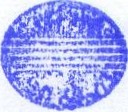 SOLUTIONS CZECH, spol. s r.o.zastoupení Plzeň	(1)KON!CA MINCL!A Sokolovská 2112ll4c, 323 00 Plzeň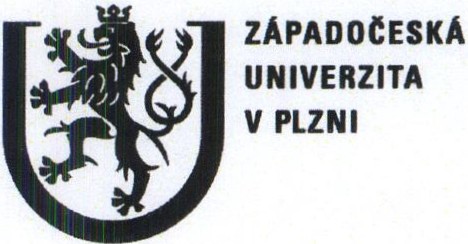 Průvodní list smlouvy dodatku č. 1 ke smlouvě (6100/0007/15): Konica Minolta -  pronájem zařízení1  Stručná identifikace smlouvy a název souboru s elektronickou  verzí smlouvy -  vyplní  zpracovatel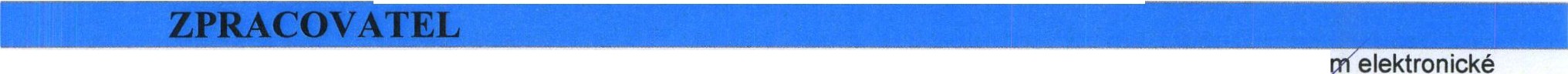 Zpracovatel předložením tohoto průvodního listu OLP a EO potvrzuje, že znění originálu smlouvy je totožné se znění  verze smlou    .	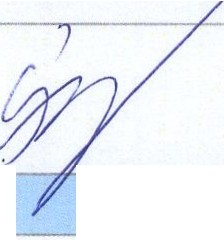 Zpracovatel  nebo  řešitel projektu:(zkratka útvaru, jméno a plfjmenf osoby,	Bc. Martin  šafránek}5!_e.!_á smlouv-u v-yli-zuj-e)-------- --- --- ---- --------,,Datum a podpis vedoucího pracovníka: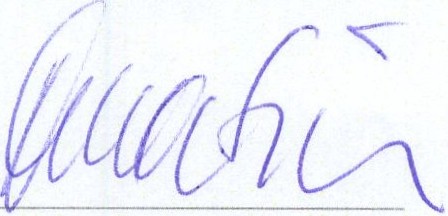 (zpravidla vedoucí katedry)Podpisem vedoucí pracovník vyjadřuje souhlas s obsahem smlouvy a z něhonoucími  rávy   a  ovinnostmi  ro ZČU.Datum a podpis vedoucího pracovníka součásti:RNDr. Petr Martinec 17. 10. 2016D ůvod neparafování: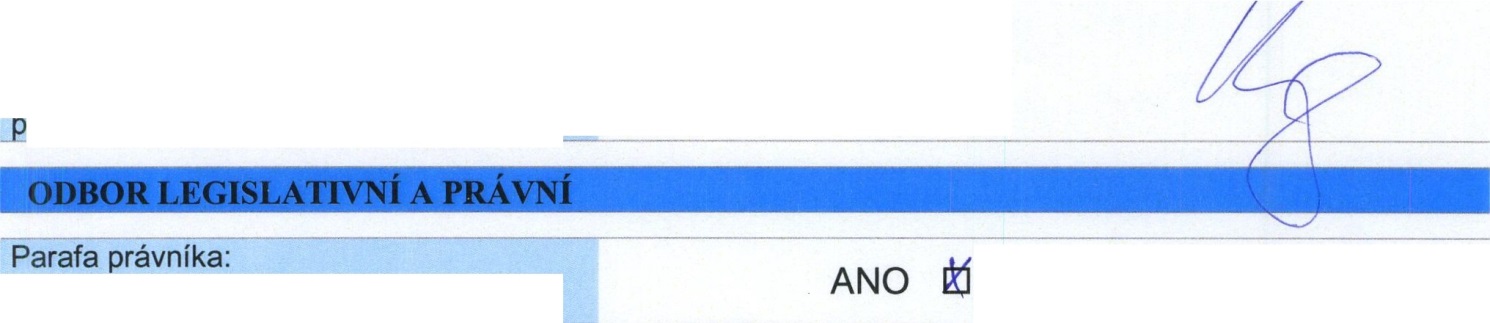 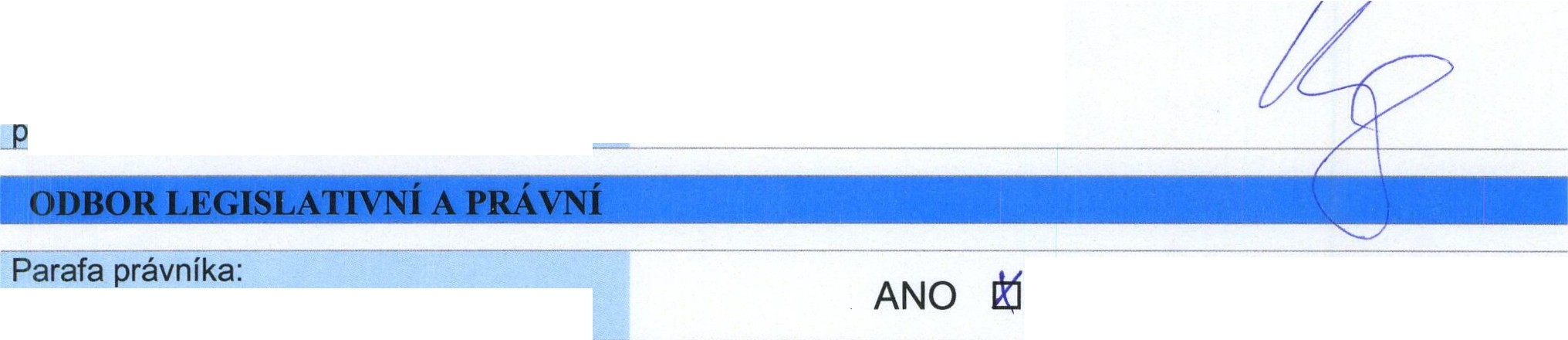 Smlouva dle čl. 2 odst. 11 O Neakceptování  připomínek  OLP  OZpětná účinnost O Jiný důvod   D----Smlouva podléhá uveřejnění v registrusmluv dle zákona o registru smluv: Datum  a podpis: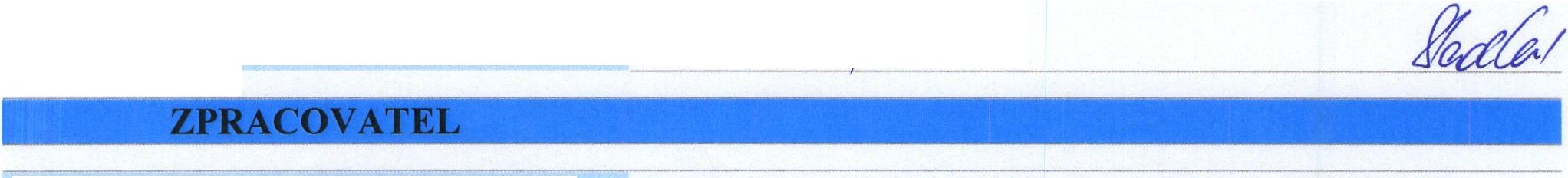 fk .1(). 2oltANO'NE  OZpracovatel nebo řešitel projektu: (zkratka útvaru, jméno a plfjmení osoby, která smlouvu vylizuje)- ----Datum a podpis:Datum a podpis vedoucího pracovníka:(zpravidla vedoucí katedry)-	-Datum a podpis vedoucího pracovníkasoučásti:(zpravidla děkan nebo leditel  VŠ ústavu)Zpracovatel výslovně trvá na uzavření smlouvy i přes výše uvedený důvod neparafování ze strany OLP a přejímá tak na sebe rizika z toho vyplýva'jíc-í. ---------------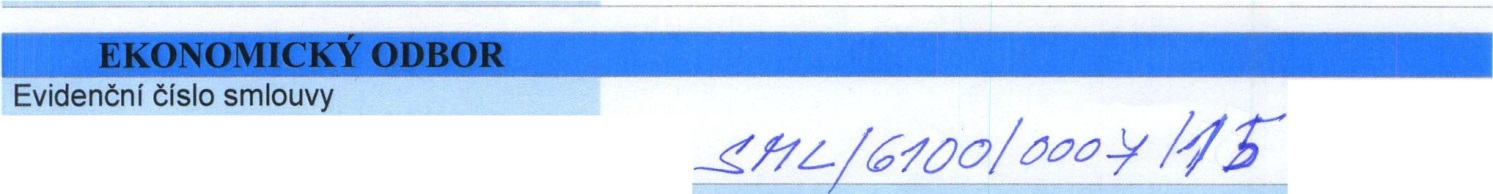 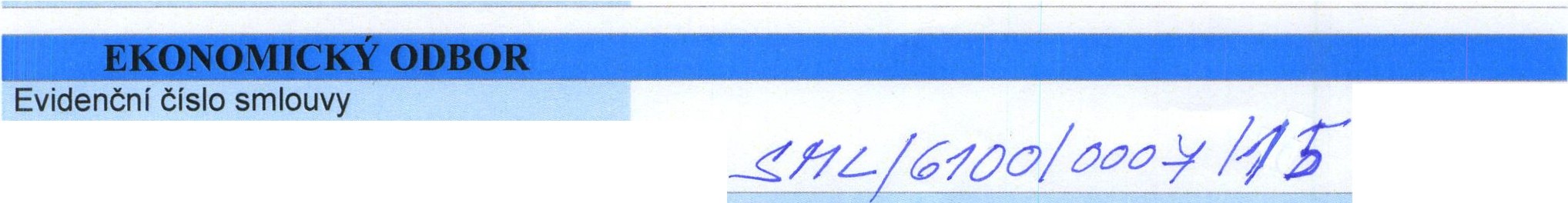 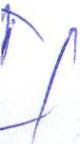 